استمارة الرموز العلمية والمشاهير المتخرجين من الاقسام العلميةقسم الفنون السينمائية والتلفزيونية 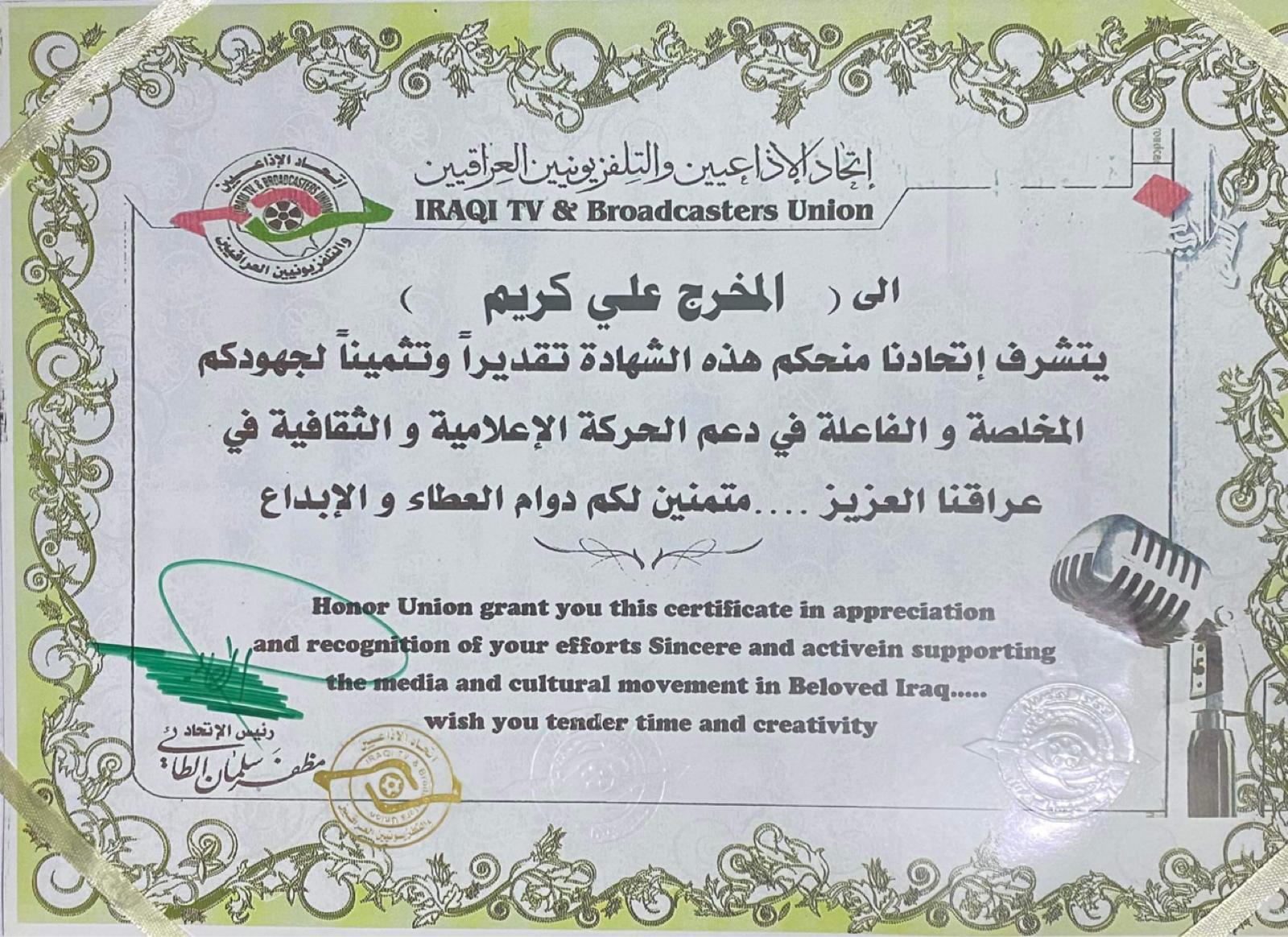 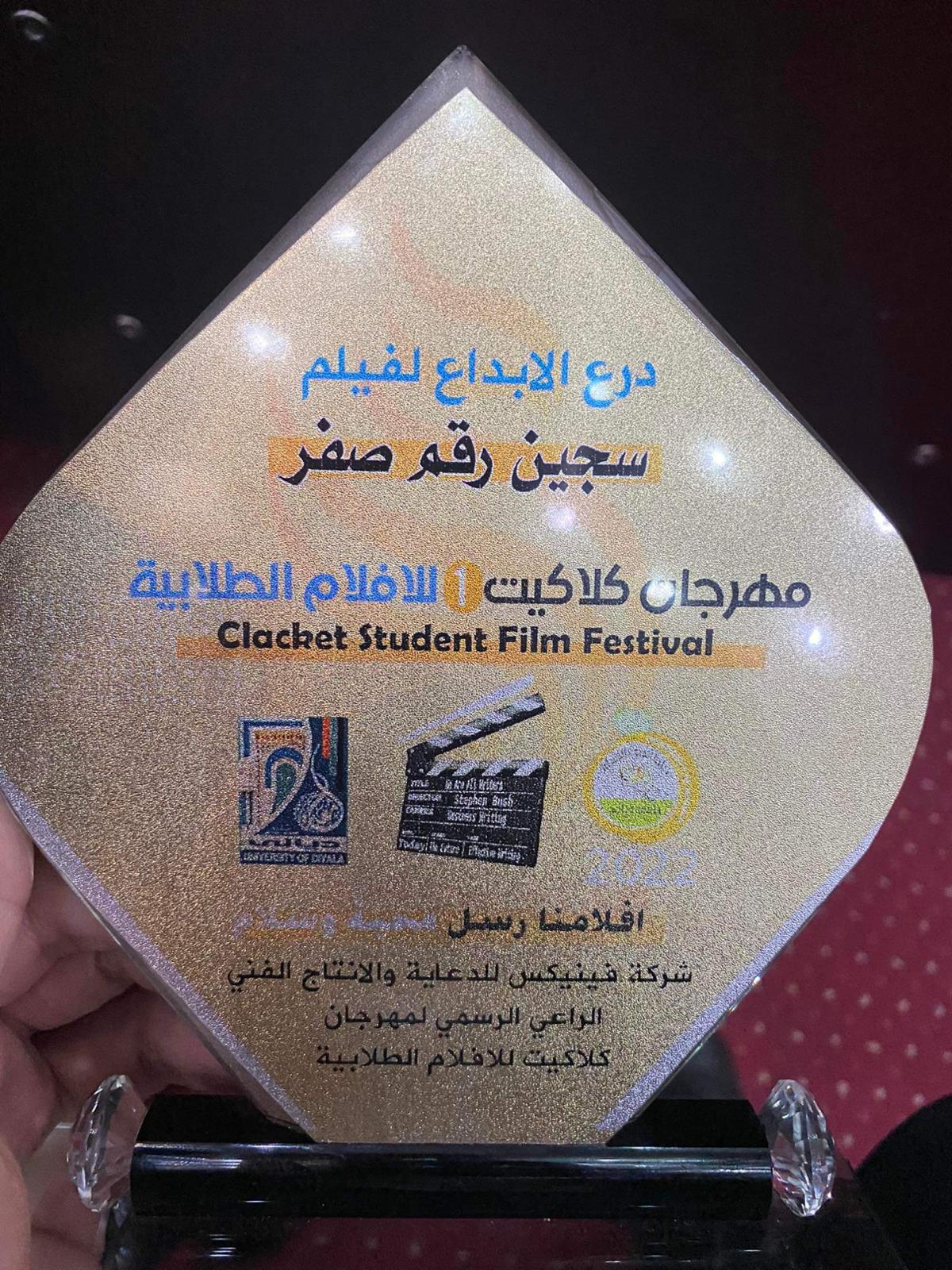 الاسم الثلاثيعلي كريم سلمان التولد19/03/1995سنة التخرج2019/2020مكان العملمسؤول الاعلام في كلية الامام جعفر الصادقالبريد الالكترونيAlikareem151515@gmail.comرقم الهاتف07727974512عدد الانشطة المشارك بها10نوع الانشطةمهرجانات للأفلام والمسرحيات عدد الجوائز الحاصل عليها15